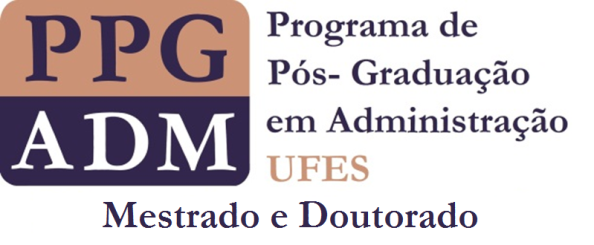 Requerimento para Emissão de Diploma de Pós-Graduação "Stricto Sensu" eDeclaração de Conclusão de CursoÀ Pró-Reitoria de Pesquisa e Pós-Graduação,Pelo presente solicito a confecção e registro de diploma para: Aluno(a): XXXXTelefone: XX XXXXX-XXXX E-mail: XXXX@XXXRG: 1.234.567 – XXX-XXSeguem os seguintes documentos:Declaro que o(a) aluno(a) acima referenciado(a) cumpriu todos os requisitos para obter o grau de Mestre em Administração, conferido pelo Programa de Pós-Graduação em Administração do Centro de Ciências Jurídicas e Econômicas da Universidade Federal do Espirito Santo com defesa de dissertação aprovada em XX de xxxx de 20xx. Informa-se ainda que o curso de mestrado é homologado pelo Conselho Nacional de Educação, Portaria MEC 656, de 22/5/2017, DOU 27/7/2017, seção 1, pág. 20.Vitória-ES, XX de XXXX de 20XX.XXXXXXXXXXXCoordenador(a) do PPGAdm/CCJEXCópia completa de diploma de graduação (com registro e reconhecimento pelo MEC)XCópia da ata de defesaXCópia da Certidão de nascimento/casamentoXCópia da Carteira de Identidade (emitida por SSP ou órgão militar)XCertidão de Quitação Eleitoral (atualizada e emitida pelo TSE)XNada Consta do Sistema Integrado de Bibliotecas (SIB)Comprovante de Quitação com o Serviço MilitarCópia da Carteira Nacional de Estrangeiros – RNE (se estrangeiro)